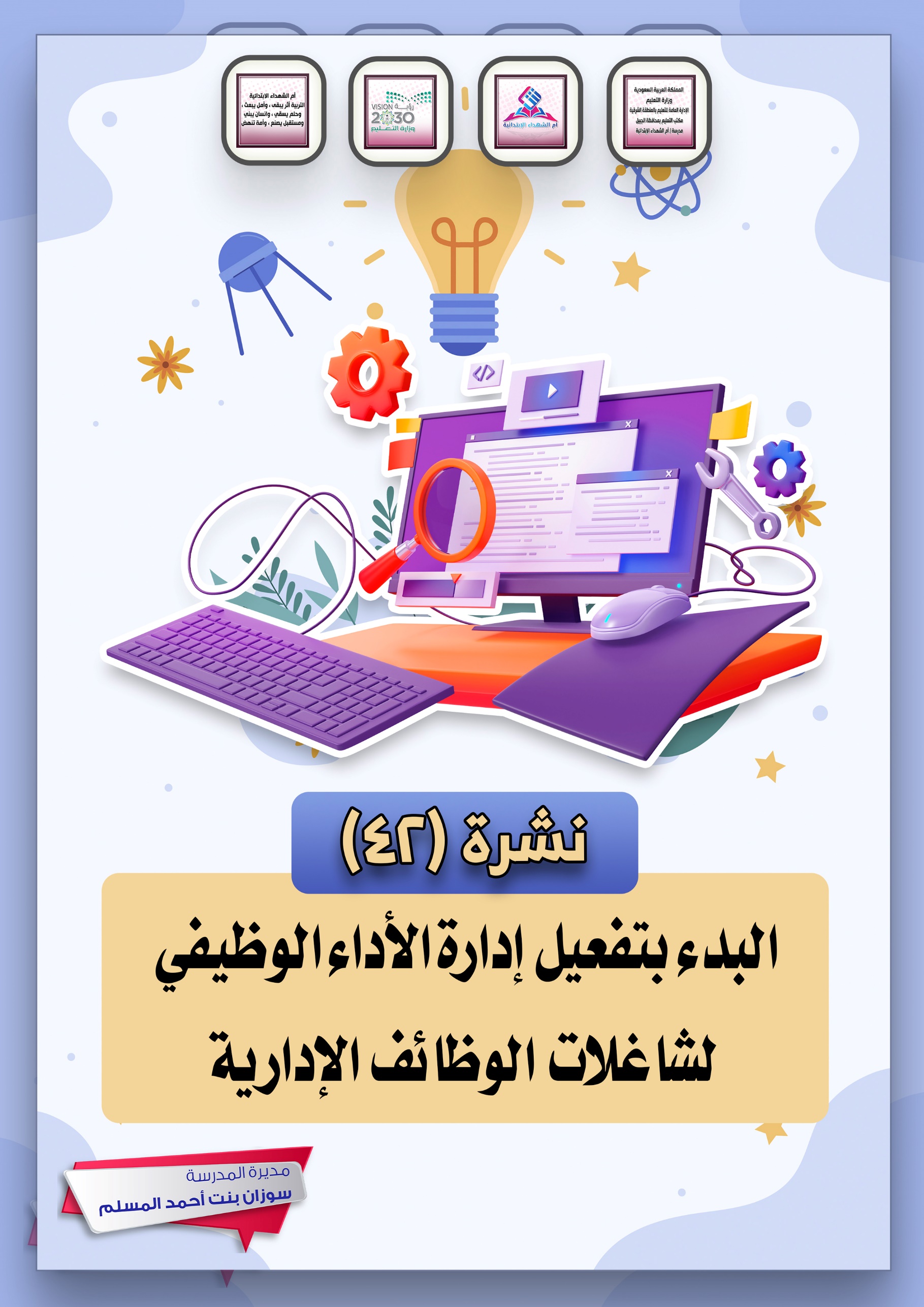 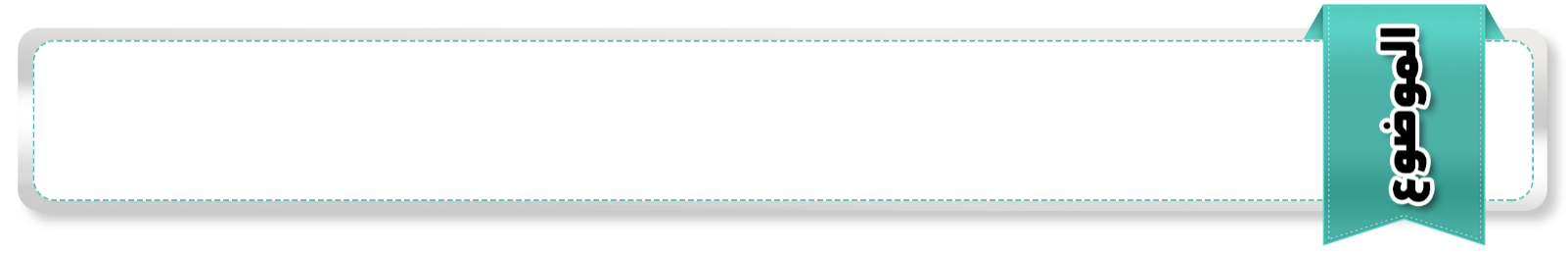   البدء بتفعيل إدارة الأداء الوظيفي لشاغلات الوظائف الإدارية 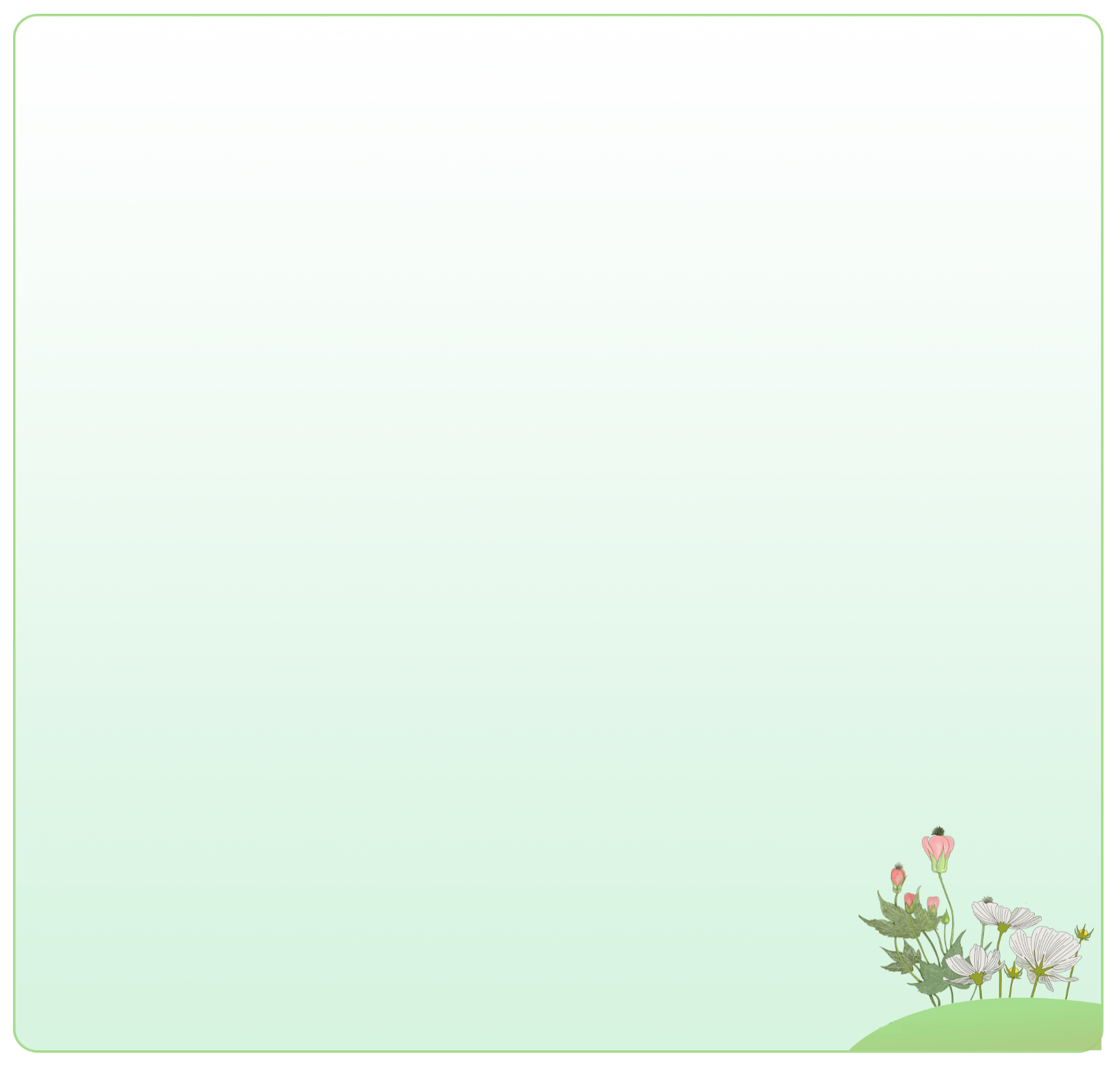 اخواتي الهيئة الإدارية ،،، حفظكن الله،،،السلام عليكن ورحمة الله وبركاته،،،
بناء على تعميم مساعد وزير التعليم رقم :٧٥٢٧١٤  وتاريخ : 04/08/1444ه والمتضمن  :البدء بتطبيق إدارة الإداء الوظيفي لشاغلات الوظائف الإدارية وفق الإطار التنظيمي المعد من وزارة الموارد البشرية والتنمية الاجتماعية.إشارة إلى الرسالة الواردة لجميع الموظفات من وزارة التعليم يوم الثلاثاء الموافق 08/08/1444ه  .إعداد الميثاق في نظام فارس.نأمل منكن البدء بإعداد مواثيق الأداء وفق المواعيد 
الواردة في تعميم رقم :٤٤٠٠٩٠٣٧٤١ وتاريخ : 09/08/1444ه المرفقات : (بدون).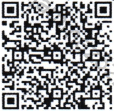 والمرفق ادناه ، كما نفيدكن بأنه سيرد إليكن رسالة نصية لبدء كل مرحلة وللاطلاع على خطوات إعداد الميثاق والأسئلة الشائعة مسح الكود أدناه ولأي استفسار الرفع عن طريق الرابط: https://cutt.us/omalshohda11 للتلطف بالاطلاع وإعداد مواثيق الأداء الوظيفي.وتقبلوا فائق تحياتي،،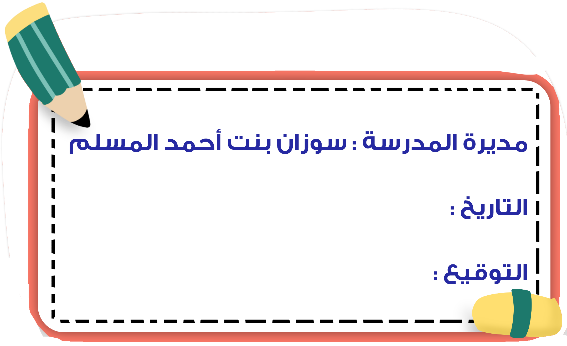 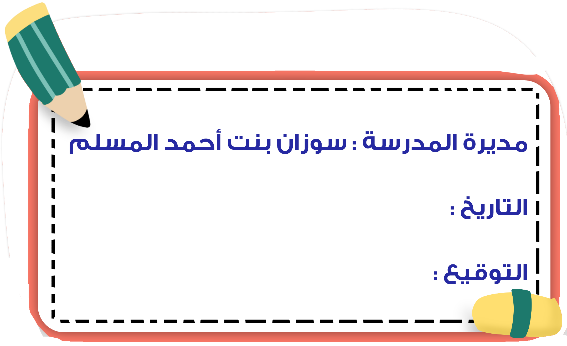 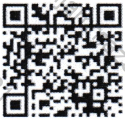 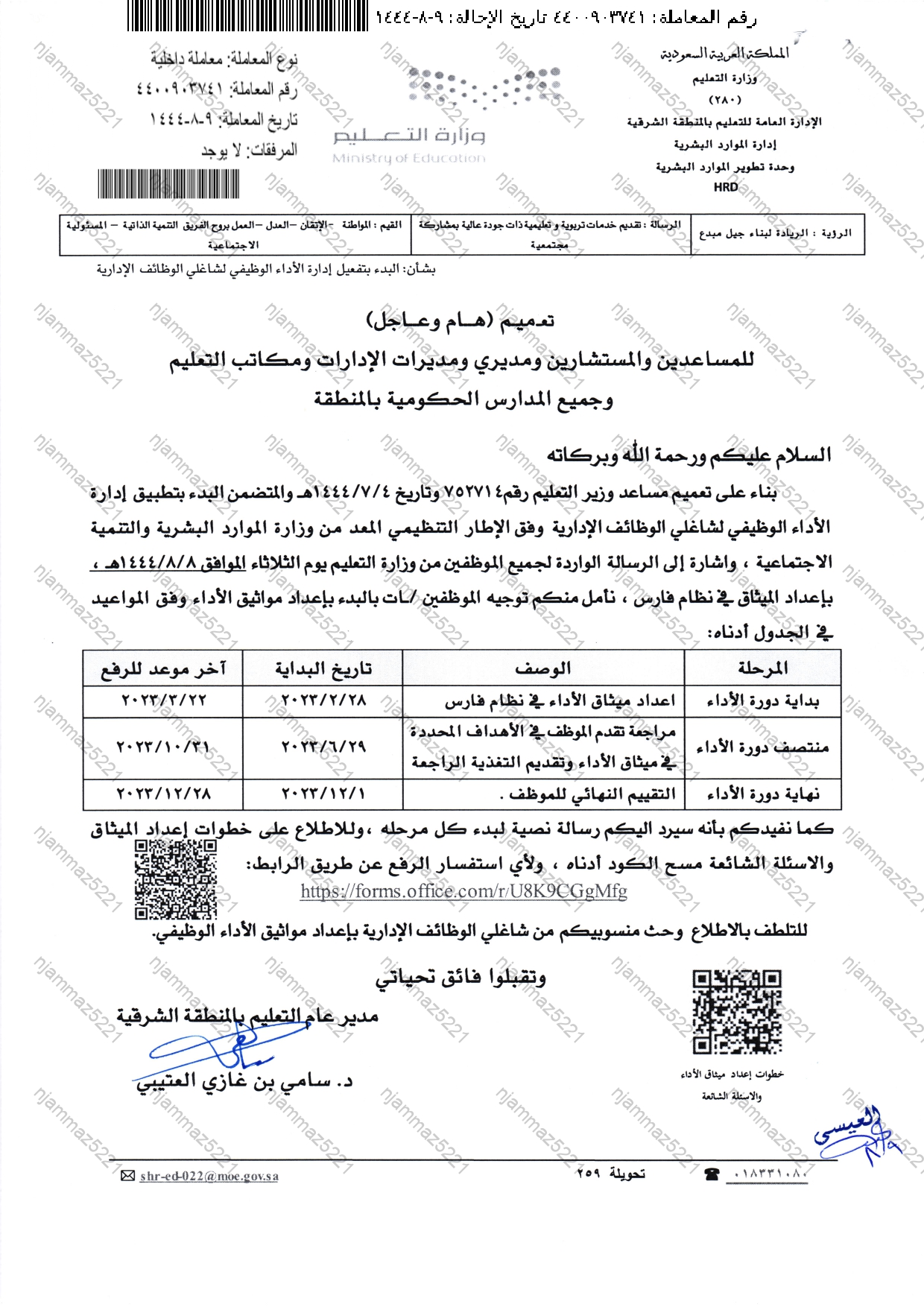 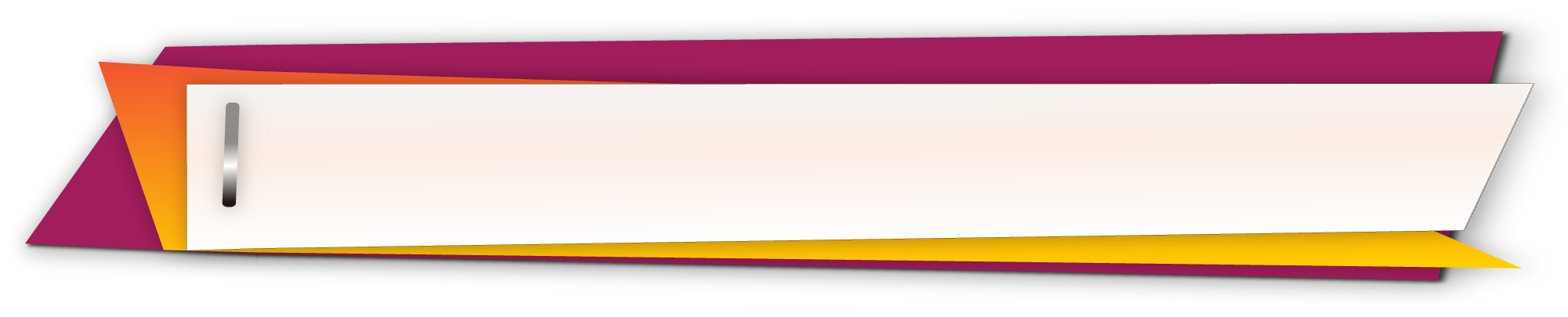 توقيع الإداريات بالعلم على النشرة الداخلية رقم ( 42 )البدء بتفعيل إدارة الأداء الوظيفي لشاغلات الوظائف الإدارية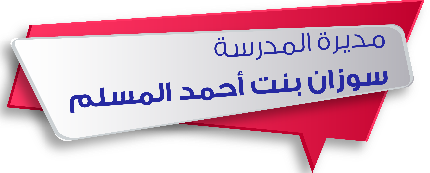 ماســــــــــــــم الــمـــــــوظـــــفــــــــةالتوقيع